Муниципальное бюджетное образовательное учреждениедополнительного образования детей «Дом детского творчества»п. Ханымей  Пуровского районаРазработка открытого занятияна тему:«Любовь и доброта сделают мир прекрасным»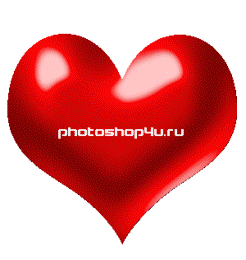 Подготовил:педагог дополнительного образованияИ. Н. Важинскаяп. Ханымей2013 г.Тема занятия: «Любовь и доброта сделают мир прекрасным»Год обучения: 2 год обучения.Тип занятия: комбинированный.Методы: продуктивный, словесный, практический, наглядно-демонстрационный, здоровьесберегающий, использование компьютерных технологий.Формы работы: групповая, индивидуальная.Цель: формирование гуманистического мировоззрения, способного к осознанию понятия гражданской позиции, добра и милосердия, способности к нравственному саморазвитию.Задачи: образовательные – формирование умения характеризовать музыкальные средства выразительности в изображении действующих лиц балета  Чайковского «Спящая красавица»;воспитательные – воспитание у детей чувства доброты и доброжелательного отношения друг к другу; воспитание  слушательской и исполнительской культуры, способности эмоционально откликаться на музыкальное произведение; воспитание чувства любви к светлому, доброму и прекрасному; развивающие - развитие нравственных качеств учащихся, музыкального слуха, певческих навыков и навыков определения настроения музыки, творческого  воображения и мышления; закреплять коммуникативные навыки.Оборудование:синтезатор;музыкальный центр;телевизор;компьютер;портреты композитора  П. И. Чайковского;столы, стулья;цветные карандаши;мольберты с магнитиками;презентация.Дидактический материал: карточки с динамическими оттенками, графические карточки определения ритма,  карточки с определением характера и настроения музыки, шаблоны  доброй и злой феи; сердечки красного, желтого и синего цвета.Музыкальный материал:- «Танец  маленьких лебедей» из балета П. И. Чайковского «Лебединое озеро»;  - темы феи Карабосс и феи Сирень из балета П. И. Чайковского «Спящая красавица»;- фонограммы песен: «Песенка о доброте», «Если добрый ты» (муз. Б. Савельева, сл. А Хайта), «Дорога добра» (муз М. Минкова, сл. Ю. Энтина), «Доброта» (муз. И. Лученка), «Только добротой сердец» (муз. и сл. Н. Тананко).Использованная литература:Курушина Т. А. «Музыка» 1-6 классы. Творческое развитие учащихся.  «Учитель» Волгоград, 2009г., с. 30.Лазарева Т. «Красота спасёт мир», учебно-методическое пособие для православно ориентированных школ и педагогов, «Артос-Медиа», Москва 2006г., с.107,  120, 280.Смолина Е. А. «Современный урок музыки», творческие приёмы и задания. «Академия развития» Ярославль, 2006г., с. 46. 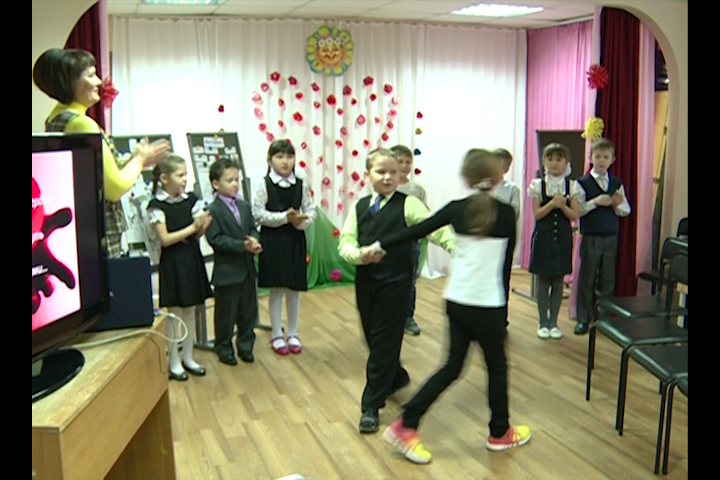 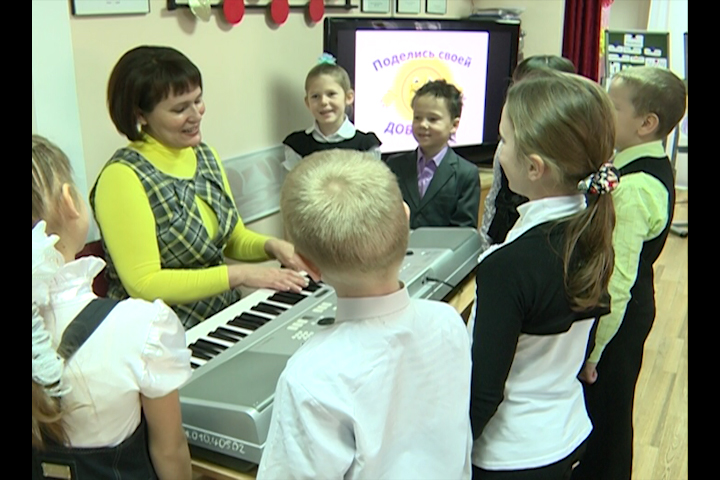 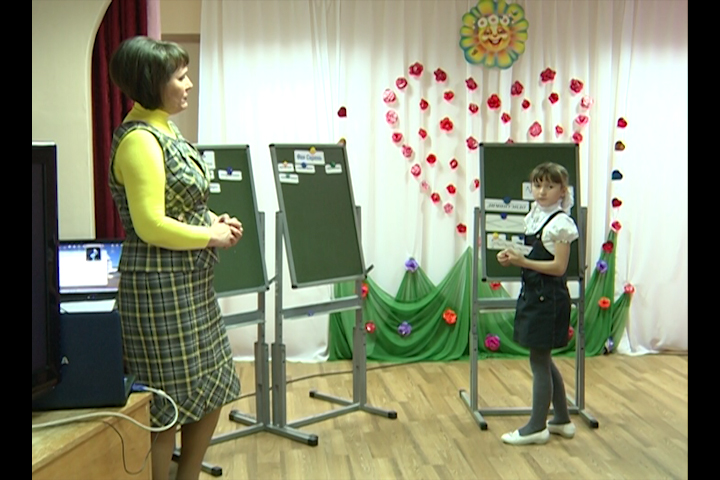 Этапы занятияЗадачи этапаХод занятияВремя I. Вступительный этапОрганизационный моментТема занятияЦелеполаганиеII. Повторение пройденного материала.III. Основная часть. 1.Слушание  и анализ музыкального произведения.2. «Художники-волшебники»3. Вокальная работа:распевание, игра  «Угадай-ка», исполнение песен. 4. Заключительная часть. Вывод. Организация детей.Сосредоточить внимание детей на продуктивную деятельность.Закрепление пройденного материала, развитие музыкального слуха и  памяти.Развивать творческое воображение, мышление и эмоциональную отзывчивость на музыку.Способствоватьактивизации восприятия музыки через просмотр презентации. Создание музыкального образа с помощью выразительных средств.Развитие творческого воображения с помощьюхудожественных средств.Развивать певческие навыки, музыкальный слух и память. Анализ полученных результатов Вход детей на занятие под музыку (песня «О доброте»)Педагог: Здравствуйте, дорогие дети! Сегодня у нас с вами необычное занятие, тема которого прозвучала в песне, под которую вы вошли в зал.  Итак, о чем мы с вами будем сегодня говорить? (о доброте) Правильно, тема нашего занятия – «Любовь и доброта сделают мир прекрасным» (слайд) Каждый из вас побывает в роли добрых волшебников, которые будут творить настоящие чудеса. Каких людей называют добрыми, а какими – злыми? (ответы детей)- Дорогие ребята, приготовьтесь оказаться в волшебном мире музыки. А кто же будет в нем  главным чародеем? Постарайтесь угадать его имя, послушав музыку.Звучит фрагмент из балета «Лебединое озеро» П. И. Чайковского («Танец маленьких лебедей»). После прослушивания дети дают ответы. Педагог: Почему Чайковского называют «чародеем»?  (Своей волшебной музыкой он приводит нас в сказочный мир) А какие еще балеты Чайковского вы знаете? («Щелкунчик» и «Спящая красавица»)(слайд)- Итак, сейчас мы с вами попробуем превратиться в сказочных слушателей музыки. А какие слова превращения вы знаете? (ответы детей)- Правильно: крибле, крабле, бумс! Во всех балетах Чайковского, как и в любых сказках, присутствуют образы добра и зла. Послушайте фрагмент из балета «Спящая красавица» и определите эти 2 образа с помощью выразительных средств. Вспомните «золотое правило» – чем надо слушать музыку? (сердцем) Давайте все вместе произнесем волшебное заклинание.Слушание темы феи Карабосс и феи СиреньПедагог: Каких героев изобразил Чайковский? (злого и доброго). Вспомните имена добрых и злых героев балета-сказки «Спящая красавица» (ответы детей). Вы прослушали темы злой феи Карабосс и доброй феи Сирень (на мольбертах прикрепляю карточки с именами фей). Давайте создадим эти образы с помощью карточек с третьего мольберта.  Выберите те, которые, по вашему мнению, соответствуют характеру звучания музыкальных характеристик (дети по очереди выбирают карточки с характеристиками: нежно, тревожно, спокойно, энергично, зловеще, взволнованно, грустно).А какие средства выразительности помогли вам определить  характер и настроение этих фей, отличить их друг от друга? (ритм, динамика, темп). Продолжаем дополнять образы. (дети прикрепляют соответствующие графические карточки с изображением ритма (острый и плавный), динамики (тихо, громко, крещендо и т.д),  темпа (быстро и медленно), комментируя свои действия) Ребята, вам не кажется, что чего-то не хватает? Правильно – картинок.Педагог: А сейчас мы превратимся с вами в сказочных художников (дети садятся за столы). Перед вами рисунки волшебниц. Ваша задача – превратить одну в «добрую», другую в «злую», раскрасив эти фигуры. А поможет вам в этом музыка. Произносим волшебное заклинание: крибле, крабле, бумс!На фоне повторного прослушивания темы Карабосс и феи Сирень дети выполняют задание, затем прикрепляют свои рисунки на мольберты в соответствии с образами.  Педагог: Итак, сегодня на занятии вы совершили настоящие чудеса. Какая из созданных фей вам больше нравится и почему? (ответы детей) Посмотрите на этих  персонажей в балете (слайды – картинки из балета «Спящая красавица»)Педагог: Наше волшебство на этом не заканчивается (слайд) А сейчас, мои маленькие волшебники, поделитесь своей добротой. Вспомните, пожалуйста, песни о доброте. А я вам в этом помогу. Но перед исполнением песен что нужно сделать? (распеться)Артикуляционная  и дыхательная гимнастика. Распевка. - Узнайте по вступлению название песни и спойте 1 куплет. А в каких волшебников вы сейчас превратитесь? (в сказочных исполнителей). Произносим заклинание.После  прослушивания вступления дети пропевают по куплету каждой песни: «Доброта» (муз. И. Лученка), «Дорога добра» (муз. М. Минкова), «Если добрый ты» (муз. Б. Савельева)Педагог: В заключении  вспомните и расскажите стихи, пословицы и поговорки о доброте, которые вы нашли сами дома и выучили  (дети читают стихи и пословицы: «Жизнь дана на добрые дела», «Добрые слова дороже богатства», «Мир не без добрых людей», «Доброе слово лечит, а злое калечит», «Добра желаешь – добро и делай») слайдЗаключительная песня «Только добротой сердец» (муз. Н. Тананко).Педагог: А теперь посмотрите на оформление. Что вы видите? (солнышко, цветы и сердечки) Это ваши сердечки, и  они разного цвета. Выберите  сердечко того  цвета, какой вам больше нравится (под музыку дети выбирают сердечки)- У кого в руках сердце желтого цвета, тот добрый и ласковый. У кого синее сердце – тот мужественный и сильный. А красное сердце – горячее. Возьмите их и сохраните на память о нашем занятии, а дома можете подарить его самому дорогому человеку. Ну, а самое большое сердце – это моё, и я дарю его вам, дорогие мои. (педагог открепляет по цветочку от сердца и дарит детям)- Что для вас сегодня было интересным? А с какими затруднениями столкнулись на занятии? Кто поработал от души? С каким настроением пойдете домой? Как вы думаете, наше волшебство закончилось? (ответы детей) - Наше волшебство не заканчивается, ведь вы до сих пор маленькие волшебники, и постарайтесь ими остаться дома, делайте добрые дела, чаще улыбайтесь, любуйтесь красотой, умейте восхищаться и не забывайте, что ЛЮБОВЬ И ДОБРОТА (все вместе) ДЕЛАЮТ МИР ПРЕКРАСНЫМ!  3 мин.2 мин.30 мин.10 мин.6 мин.14 мин.5 мин..